.30 Count Intro, Start on Main Vocals, Approx 12 seconds[1-12] Step Sweep, Step Sweep,  Cross ¼ L, Cross ¼ ½ R[13-24] Step Drag, Back Drag, Coaster Cross, ¼ L Drag[25-36] Step L Drag, Step R Drag, Step ½ R, Step ½ R ¼ R[37-48] Twinkle, Twinkle ½, Twinkle, Twinkle ¾Tag: At the end of wall 1 facing 9 0’clock + the following:-Contact: peterdavenport@hotmail.comBlack Burning Air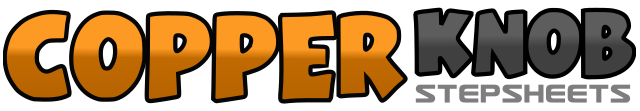 .......Count:48Wall:4Level:High Improver / Intermediate.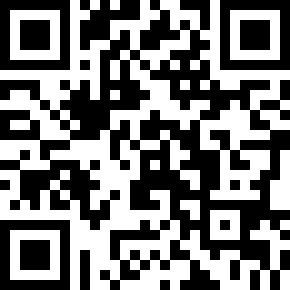 Choreographer:Peter Davenport (ES) - September 2013Peter Davenport (ES) - September 2013Peter Davenport (ES) - September 2013Peter Davenport (ES) - September 2013Peter Davenport (ES) - September 2013.Music:Black Burning Air - Hal KetchumBlack Burning Air - Hal KetchumBlack Burning Air - Hal KetchumBlack Burning Air - Hal KetchumBlack Burning Air - Hal Ketchum........1,2,3Step forward L, Sweep R over L, 2 counts [12]4,5,6Step forward R, Sweep L over R, 2 counts1,2,3Cross L over R, ¼ L step back on R, Step L to L [9]4,5,6Cross R over L, ¼ R step back on L, ½ R step on R [6]1,2,3Step forward L, Drag R to L over 2 counts4,5,6Step back on R, Drag L to R over 2 counts1,2,3L coaster cross step [6]4,5,6¼ L step R back, Drag L to R over 2 counts	[3]1,2,3Step press down on L, Drag R to L over 2 counts (gracious step)4,5,6Step press down on R, Drag L to R over 2 counts(gracious step)	 [3]1,2,3Step forward on L, Pivot ½ R weight on R, Step forward L [9]4,5,6Step on R, ½ R step back on L, ¼ R step R to R [6]1,2,3Cross L over R, Step back on R, Step L to L	[6]4,5,6Cross R over L, ¼ R step back on L, ¼ R step R to R [12]1,2,3Cross L over R, Step back on R, Step L to L4,5,6Cross R over L, ¼ R step back on L, ½ R step on R	  [9]1,2,3Step forward L, Drag R to L over 2 counts4,5,6Step back on R, Drag L to R over 2 counts